Science – Year 1 Spring 20Knowledge Organiser: Scientists and Inventors 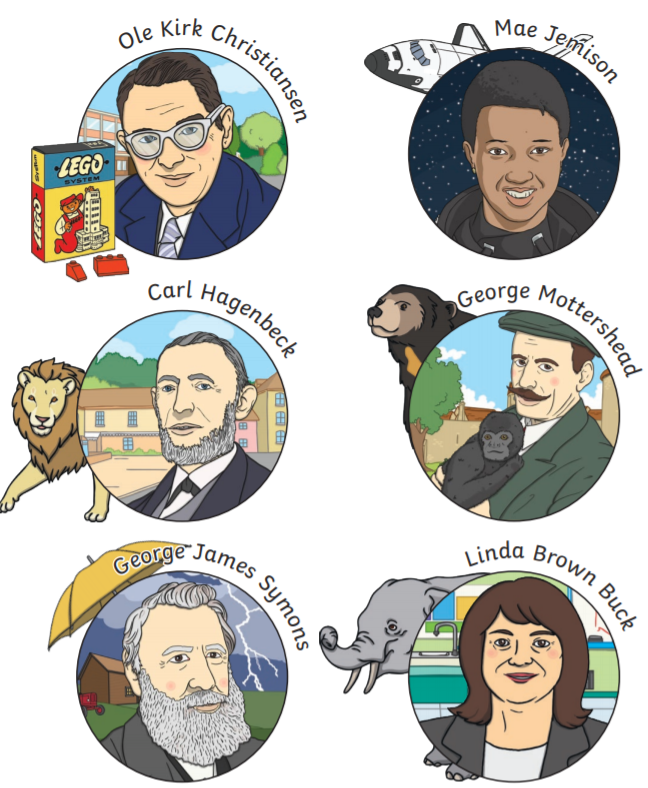 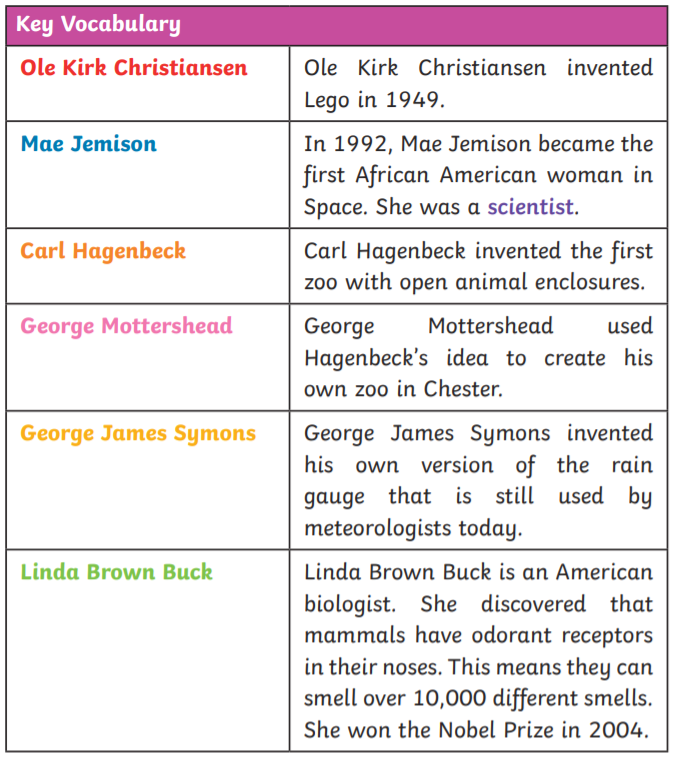 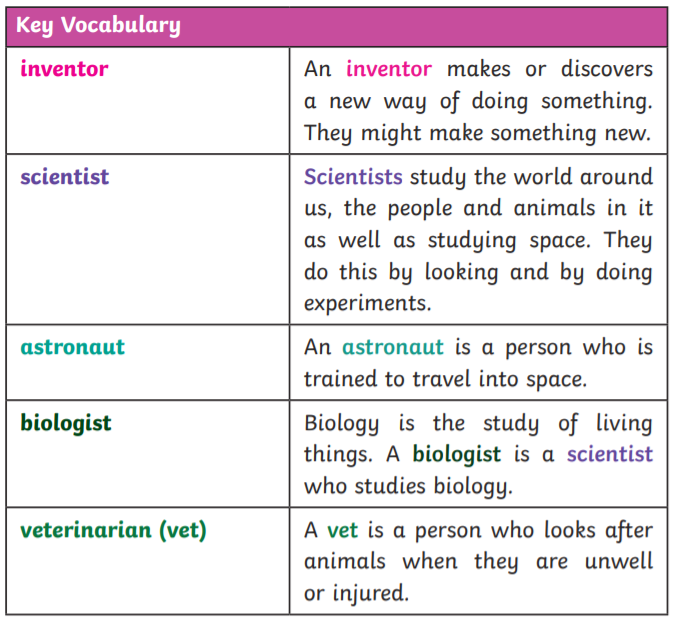 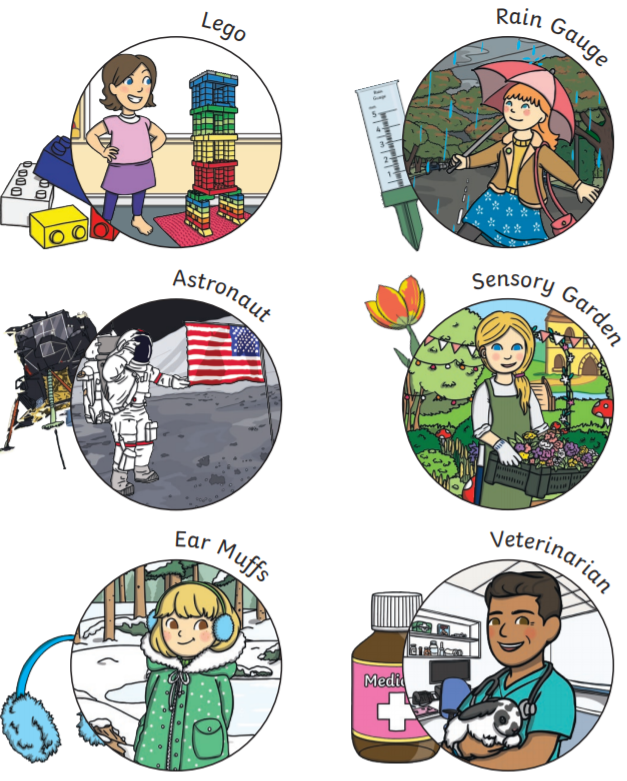 